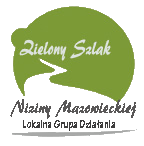 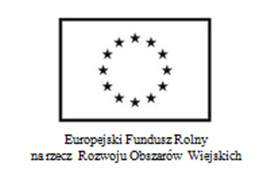 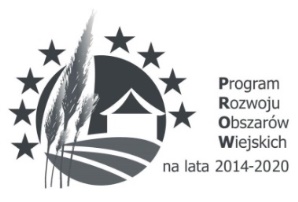 KONSULTACJELokalna Strategia RozwojuLokalnej Grupy Działania „Zielony Szlak Niziny Mazowieckiej” na lata 2014-2020Zasady monitoringu i ewaluacjiFORMULARZ ZGŁASZANIA UWAGDANE ZGŁASZAJĄCEGO UWAGIDataDataImię i NazwiskoImię i NazwiskoNazwa PodmiotuGminae-mailTelefonLp.Część do której odnosi się uwagaCzęść do której odnosi się uwagaTreść uwagi lub proponowana zmiana i jej uzasadnienieTreść uwagi lub proponowana zmiana i jej uzasadnienieTreść uwagi lub proponowana zmiana i jej uzasadnienieTreść uwagi lub proponowana zmiana i jej uzasadnienieTreść uwagi lub proponowana zmiana i jej uzasadnienie1Monitoring LGD i LSRMonitoring LGD i LSR2Ewaluacja LGD i LSREwaluacja LGD i LSRInne uwagi Inne uwagi Inne uwagi 